2020届天津市南开区高三地理一模试题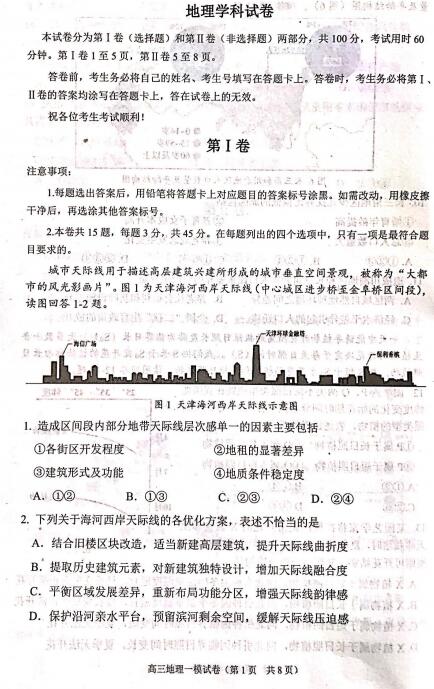 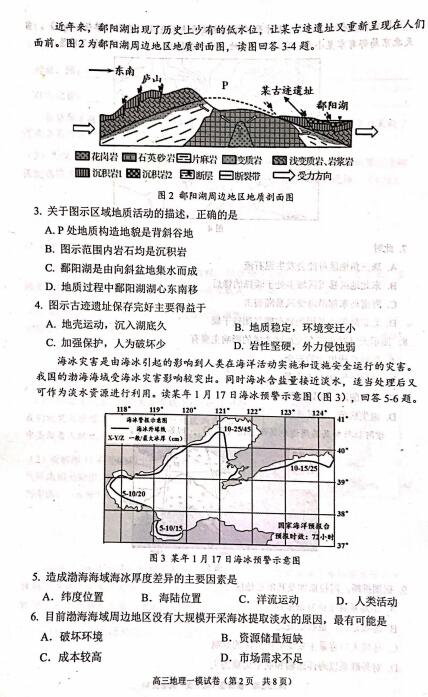 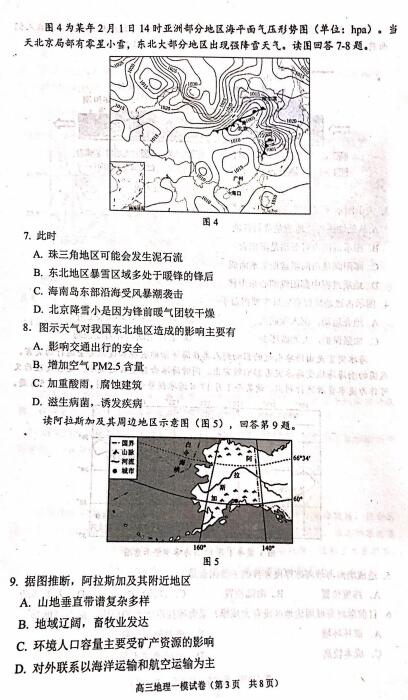 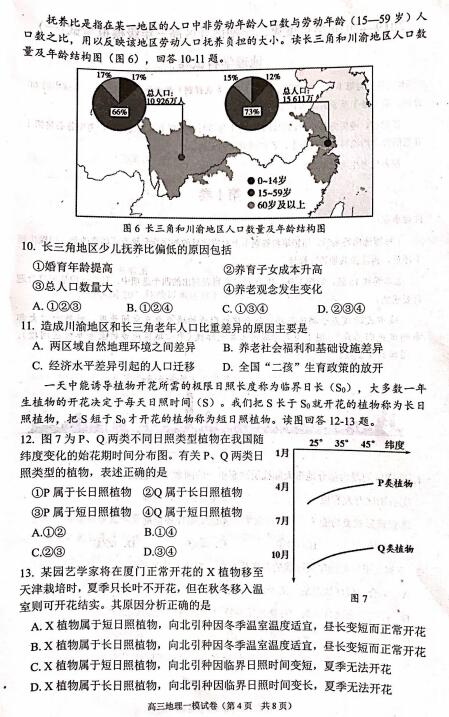 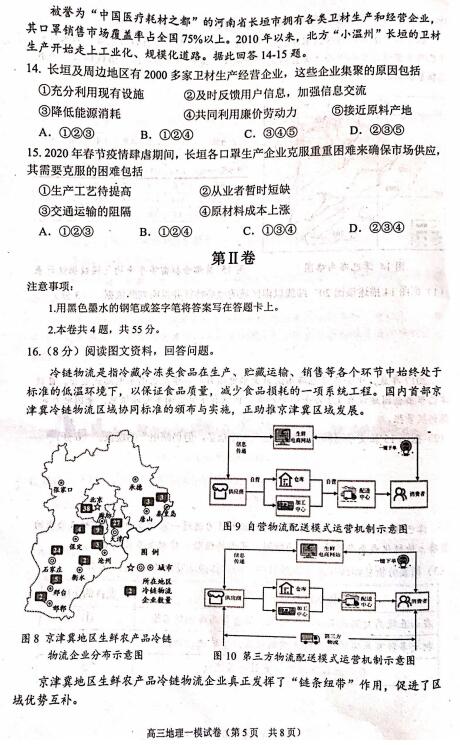 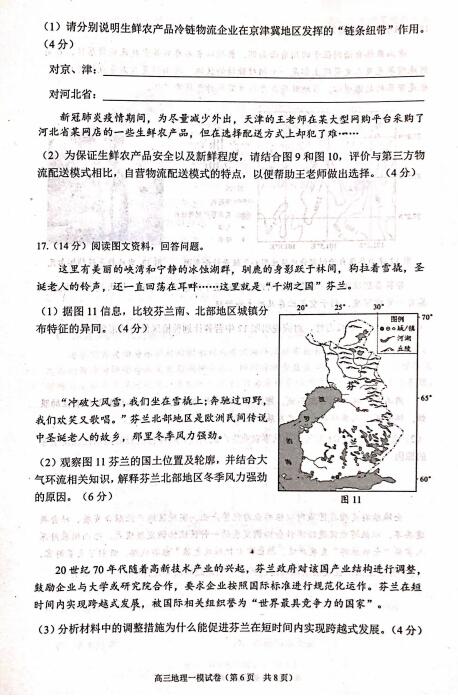 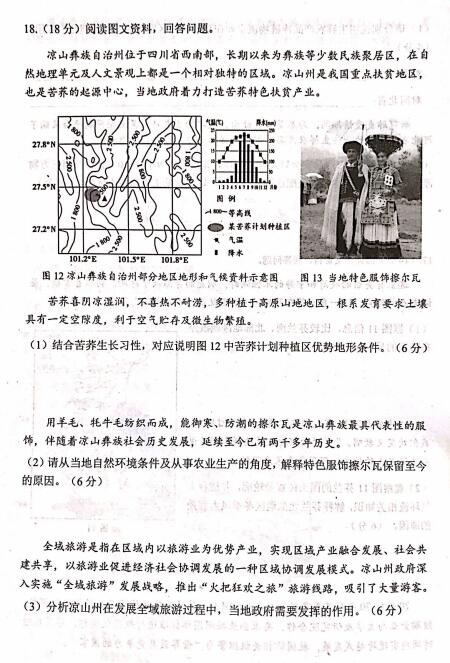 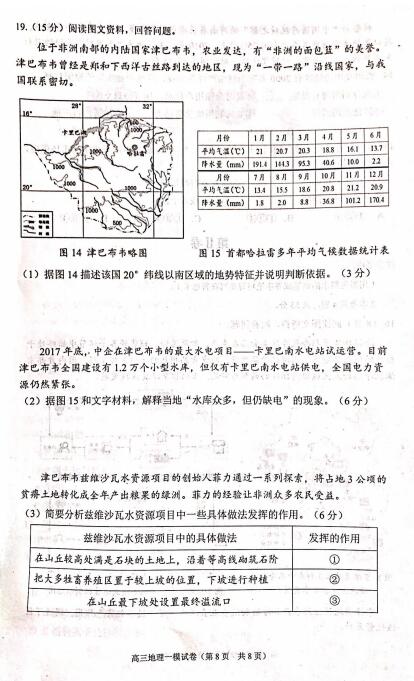 